Under 18s Permission Form 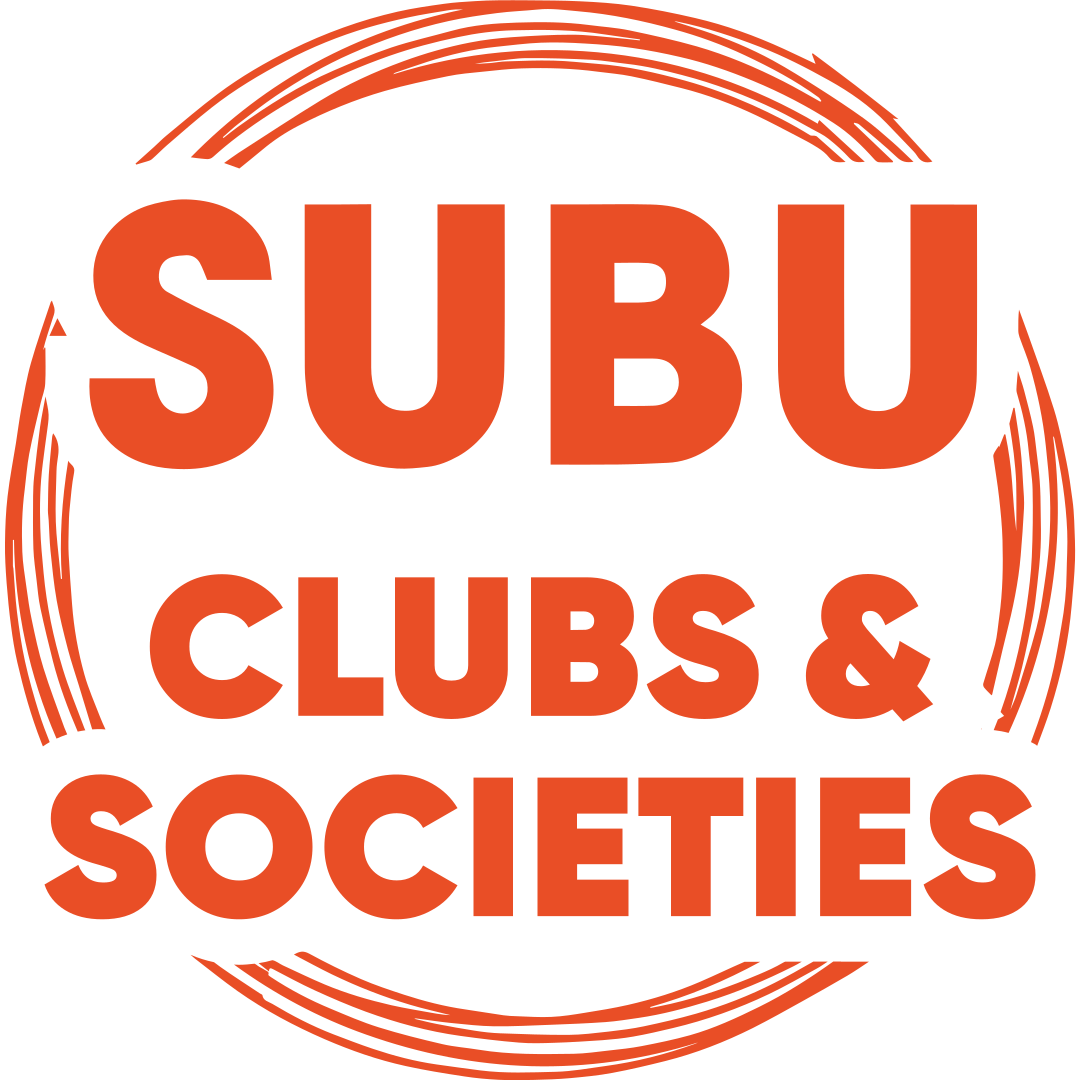 If you are under the age of 18, we require parent/guardian permission for you to take part in SUBU Club/Society activity. Please email this document signed by your parent/guardian to suclubs@bournemouth.ac.ukStudent Name:                                            Student BU email address:  Further Information In the United Kingdom, persons under the age of 18 or those classified as vulnerable, are protected under government legislation. This means that all organisations who work with people in this category must undertake various measures to identify and safeguard them from harm. We therefore must ask for your parent/guardian’s permission for you to take part in club/society activity. They are legally responsible for you under UK law and must agree before we can accept you into the club. Please note that there are some high-risk activities that we will not allow under 18s to take part in including overnight trips and trips abroad.  If you would like to discuss this further, please contact the SUBU Student Opportunities Team on suclubs@bournemouth.ac.uk Signature (parent/guardian) Print Name (parent/guardian) Name of Club/ Society being joined Date 